ПАМЯТКА для родителей и педагогов «СНЮС – ПЕРВАЯ ПОМОЩЬ И ПРОФИЛАКТИКА»Что такое снюс?Снюс (или, как его называют в подростковой среде, «загубный табак») —
бездымный табачный продукт, который выпускается в разных формах
(пакетиках, леденцах и др.) и применяется как сосательный табак.
Снюс в виде порционных пакетиков или рассыпчатого табака помещают
между десной и верхней (иногда нижней) губой на 5-30 минут для того, чтобы никотин всасывался в кровь и поступал в организм, минуя гортань и легкие. Употребление снюса, как и курение сигарет, направлено на поступление в организм никотина. Привыкание при приеме снюса возникает намного быстрее, практически молниеносно, и зависимость от никотина выражена в большей степени. В самой распространенной среди потребителей порции снюса содержится в 20-30 раз больше никотина, чем в сигарете. Именно поэтому зависимость от сосательного табака развивается быстрее и проявляется сильнее.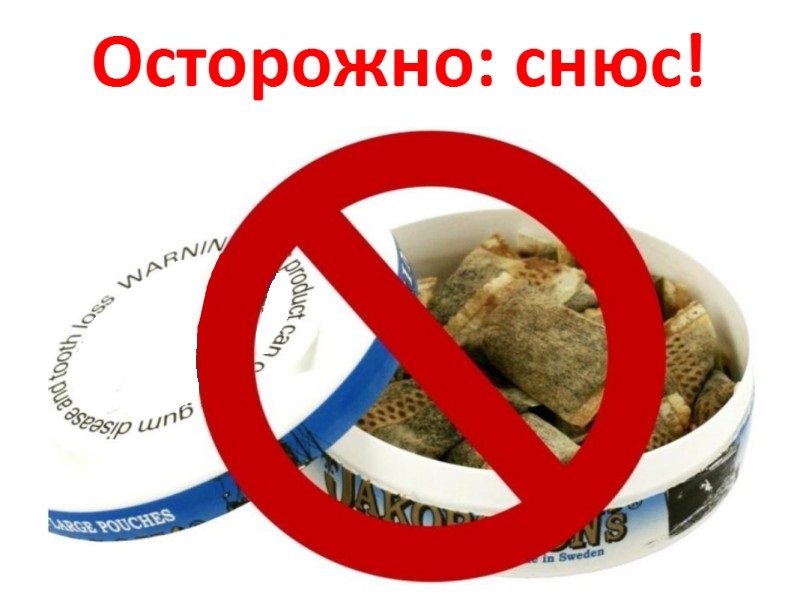 Соотношение снюса и сигареты 1 пакетик снюса весом 0,3 г содержит 0,5 мг никотина, что соответствует
по крепости легким сигаретам.
 1 пакетик снюса весом 0,5 г содержит 2 мг никотина, что соответствует
сигаретам средней крепости.
 1 пакетик снюса весом 1,0 г содержит 3 мг никотина, что соответствует крепким сигаретамПоследствия от употребления снюса Снюс содержит 28 известных канцерогенов, включая никель, полоний —
210 (радиоактивный элемент) и нитроамины. Их концентрация превышает в
100 раз ПДК. По данным исследований ACS (американское добровольное
общество по борьбе с раком), потребители снюса в 50 раз чаще болеют
раком щек, десен и внутренней поверхностью губ. Тканевые клетки этих
областей делятся в попытке создать барьер табаку, но под влиянием
канцерогенов становятся раковыми. Соли натрия, содержащиеся в нем, делают такого человека подверженным
гипертонии. В результате у таких людей в разы увеличиваются шансы на
инсульты и инфаркты.
 Поражение органов ЖКТ и рак. Если сигареты главным образом разрушают
легкие, то основные последствия снюса ощущают на себе органы
пищеварения. Глотание табачной слюны или случайное проглатывание
пакетика с табаком вызывает серьезные пищевые отравления и расстройства
кишечника, провоцируя язву желудка.
 Никотин, содержащийся в бездымном табаке, отрицательно влияет на
репродуктивную функцию как мужчин, так и женщин.
 Прием снюса вызывает перепады уровня сахара в крови, нарушает
углеводный обмен и провоцирует сахарный диабет.
 Разрушительное влияние снюса на ткани ротовой полости – препарат
обжигает и разрушает нежные слизистые оболочки, вызывая язвенные
поражения десен.Внешние признаки употребления снюса: Ухудшение дыхательных функций.
 Раздражение слизистой оболочки глаз.
 Головные боли.
 Учащенное сердцебиение.
 Заложенность носа.
 Першение в горле, кашель.
 Раздражительность.
 Потеря аппетита.
 Головокружение и тошнота.
 Ухудшение мыслительных процессов, памяти.
 Снижение внимания.
 Симптомы передозировкиПередозировка от снюса подразделяется на острую легкую, острую
тяжелую и хроническую формы. При легкой форме отравления основные
симптомы – тошнота, головокружение, головная боль, рвота.
Как правило, такое состояние проходит спустя 1-2 дня и не требует
врачебного вмешательства. Тяжелая передозировка более опасна и сопряжена с риском смерти.Ее проявления: Тошнота, обильная рвота.
 Усиленное слюноотделение или сухость во рту.
 Боли в животе.
 Посинение кожи.
 Одышка, учащенное сердцебиение.
 Расширение или сужение зрачков.
 Тремор конечностей.
 Тонико-клонические судороги.
 Угнетение сознания.
 Слуховые и зрительные галлюцинации, бред.
 Первая помощь употребившему снюс:
 Если этот факт произошел в учебном заведении, необходимо удалить
учащегося из класса, увести его от одноклассников.
 При острой передозировке никотином необходимо обеспечить ребенку
доступ к воздуху – расстегнуть или снять тесную одежду, открыть окно, вывести человека на улицу. 
 Вызвать скорую медицинскую помощь.

  Рекомендации родителям по профилактике употребления снюс
  Общайтесь с ребенком. Помните, отсутствие общения с вами заставит
ребенка обратиться к другим людям. Но кто они и что ему посоветуют –
вопрос остается открытым! Старайтесь выступать инициатором
откровенного, открытого общения со своим ребенком.
 Умейте слушать! Изначально стройте диалог с ребенком в позиции «Я
мало говорю, я слушаю». Постарайтесь максимально узнать о проблемах и
трудностях своего ребенка. Задавайте вопросы, интересуйтесь, спрашивайте
о возможных способах реагирования в той или иной трудной ситуации.
 Уделяйте внимание взглядам, чувствам и эмоциям ребенка. Не спорьте с
ним! Примите его реакцию такой, какой она является: «Да, так тоже можно
было поступить. А как еще можно было выразить свое настроение, свои
переживания?» Не сравнивайте его с собой, или другими подростками. Не осуждайте.
Ваш ребенок поступил так, как посчитал нужным в тот момент. Помогите
ему найти другие пути решения подобной ситуации, раскройте в нем
возможность размышлять, оценивать.
 Знайте его компанию. Вы должны быть в курсе, с кем общается ваш
ребенок, интересы его компании, увлечения, манеру общения. Приглашайте
его друзей в гости, тем самым наблюдая, как проходят их беседы.